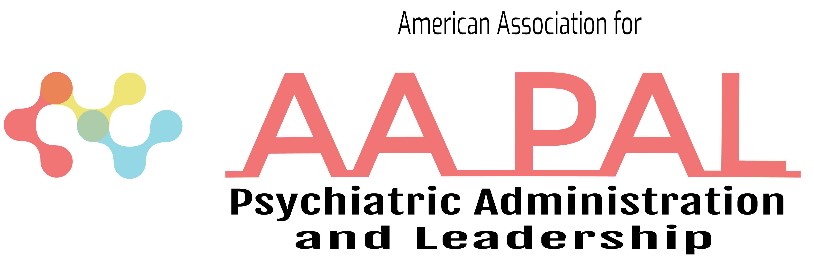 Promoting Medical Leadership in Behavioral Healthcare Systems  APPLICATION FOR MEMBERSHIP Name__________________________________________________________________ Date ____________________ Preferred Mailing Address __________________________________________________________________________ ______________________________________________________________________________________________ Telephone #________________________________________________ Fax # ________________________________ Primary Organizational Affiliation______________________________________________________________________ Position/Title _____________________________________________________________________________________ Email Address ____________________________________________________________________________________ Medical School and Date of Graduation ________________________________________________________________ Certified by American Board of ____________________________________________Date ______________________ Member of the APA _______ Yes _______ No Joint Membership with American Association for Community Psychiatry _______Yes Applicant is invited to send a current Curriculum Vitae. National Dues: $100 and Joint Membership Dues: AACP/AAPAL $180	Dues waived for Members in Training. Institutional Memberships:Up to 25 members: $1,00025 – 1,00 members $2,000100 +: $3,000I am a psychiatrist trained in an accredited residency training program with no ethical violations that have resulted in revoked membership of the APA, state or local medical societies. ____________________________________________ SignaturePlease mail application and one year's dues (check payable to AAPAL) to:P.O. Box 570218  •  Dallas, Texas 75357-0218  •  Website: www.psychiatricadministrators.org  •  (972) 613-0985  •  Fax (972) 613-5532 